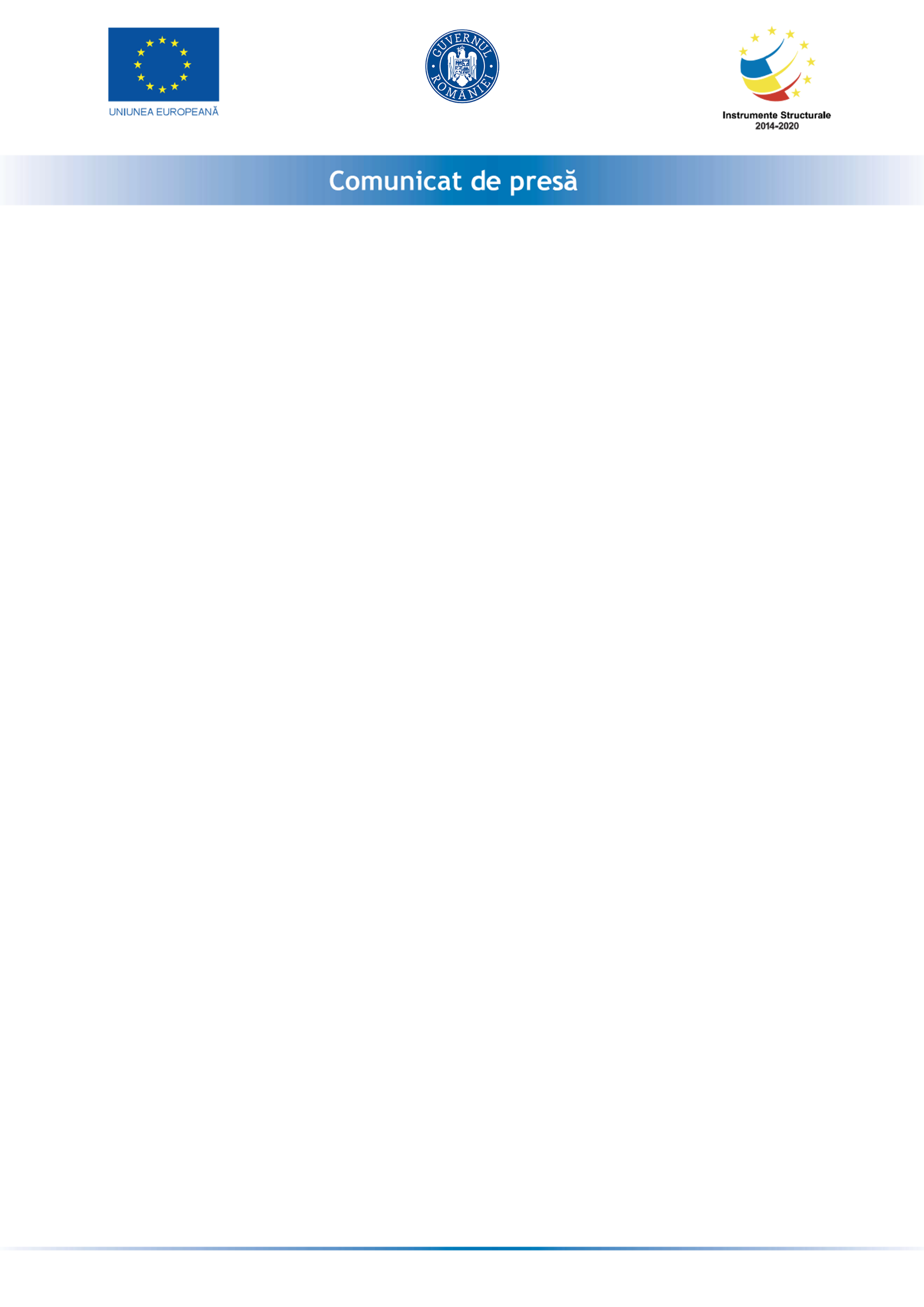 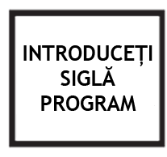 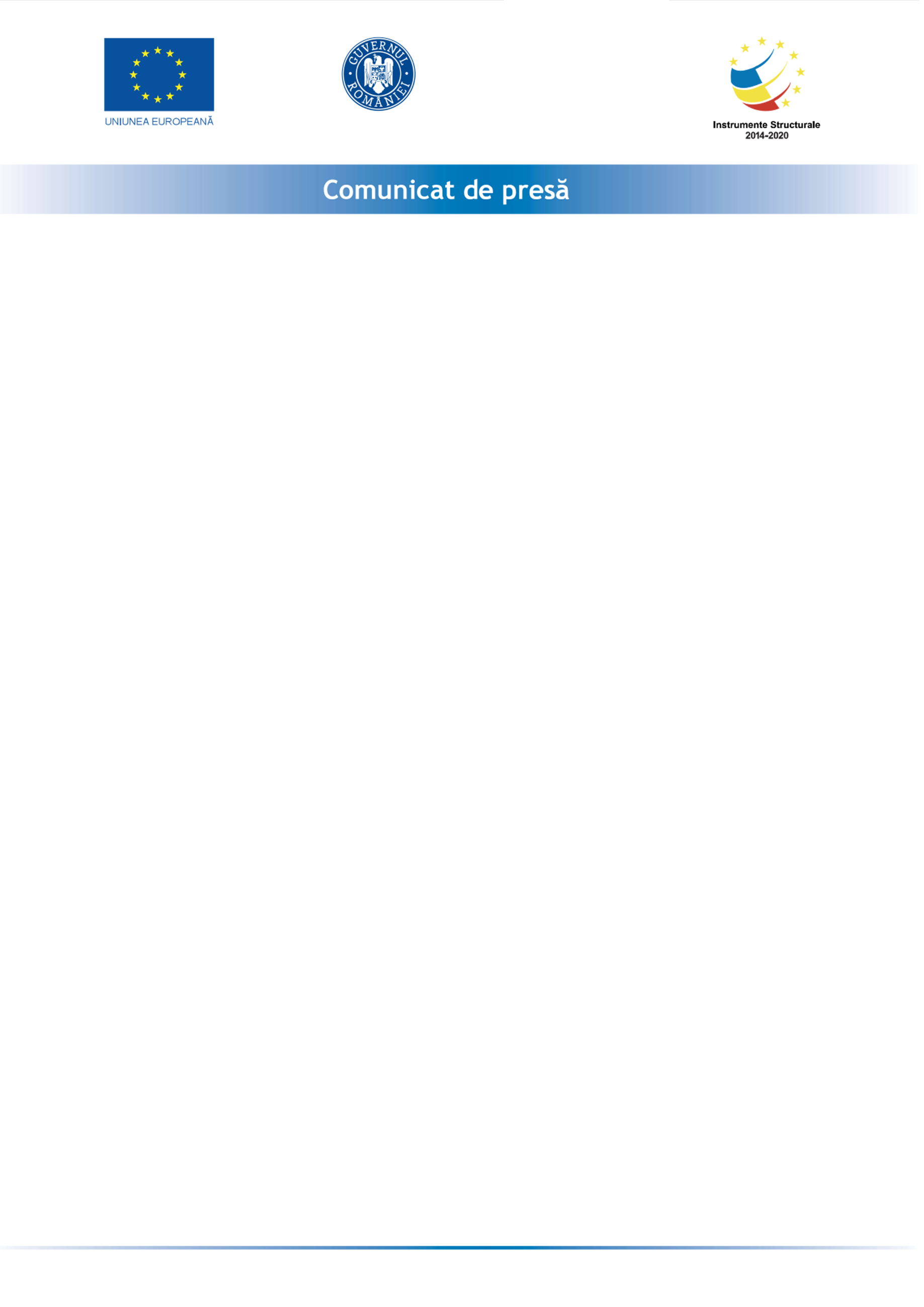 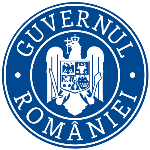 BEBETO RS SPEED AUTO S.R.L.,anunta lansarea proiectul cu titlul “Granturi pentru capital de lucru acordat beneficiarilor IMM-urilor cu activitate economica in unul din domeniile de activitate prevazute in anexa 2” proiect  nr RUE M2-5986  înscris în cadrul Măsurii ”Granturi pentru capital de lucru”, instituită prin OUG nr 130/2020.Proiectul se derulează pe o perioada de maxim 12 luni, începând cu data semnării contractului de finanțare cu Ministerul Economiei, Energiei si Mediului de Afaceri/ AIMMAIPE , respectiv 06.04.2021 până la 05.04.2022.Obiectivul proiectului îl reprezintă sprijinirea firmei BEBETO RS SPEED AUTO S.R.LProiectul are printre principalele rezultate, următoarele: -menținerea activității pe o perioada de minim 6 luni,-menținerea/suplimentarea numărului locurilor de munca față de data depunerii cererii, pe o perioadă de minimum 6 luni, la data acordării granturilor.Valoarea proiectului este de 57524,955 RON (valoarea totala) din care : Grant = 50021.7 RON, Cofinanțare = 7503.255 RONProiect cofinanțat din Fondul  prin Programul BEBETO RS SPEED AUTO S.R.L.CUI/CIF 38885040  Nr Inregistrare Reg. Comertului: J3/366/2018Adresa: ARGEŞ, localitatea Recea, nr. 1Persoană de contact:FLORIN SORIN ROȘOAGĂTelefon: 0746430889